RegeringenJustitiedepartementetMed överlämnande av civilutskottets betänkande 2017/18:CU25 En ny lag om ekonomiska föreningar får jag anmäla att riksdagen denna dag bifallit utskottets förslag till riksdagsbeslut.Stockholm den 23 maj 2018Riksdagsskrivelse2017/18:306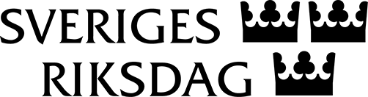 Ewa Thalén FinnéClaes Mårtensson